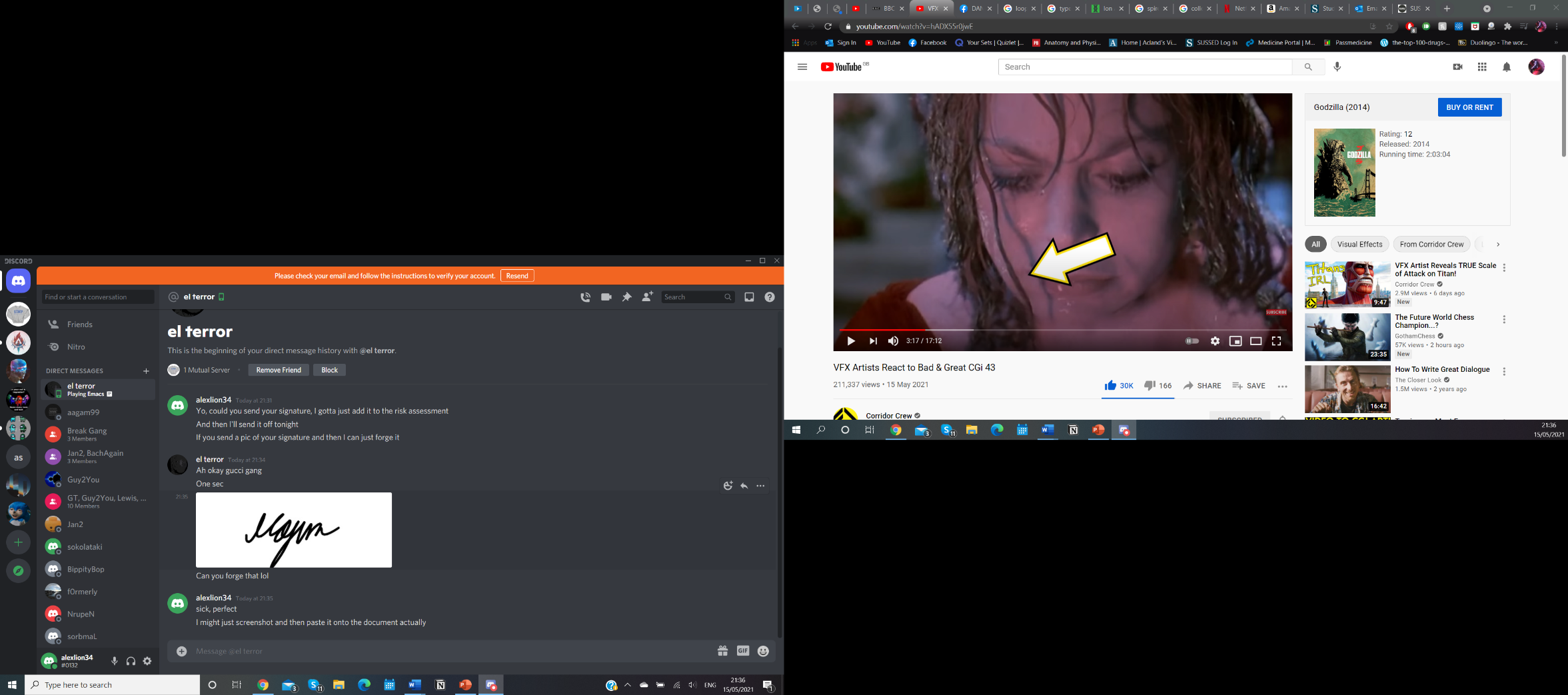 Assessment Guidance Risk AssessmentRisk AssessmentRisk AssessmentRisk AssessmentRisk AssessmentRisk Assessment for the activity ofBreakdance sessions by Southampton University Break Dance Society in the MPS and Activities RoomBreakdance sessions by Southampton University Break Dance Society in the MPS and Activities RoomDate15/05/2021Unit/Faculty/DirectorateAssessorAlex LiowAlex LiowLine Manager/SupervisorSigned offPART A PART A PART A PART A PART A PART A PART A PART A PART A PART A PART A (1) Risk identification(1) Risk identification(1) Risk identification(2) Risk assessment(2) Risk assessment(2) Risk assessment(2) Risk assessment(3) Risk management(3) Risk management(3) Risk management(3) Risk managementHazardPotential ConsequencesWho might be harmed(user; those nearby; those in the vicinity; members of the public)InherentInherentInherentResidualResidualResidualFurther controls (use the risk hierarchy)HazardPotential ConsequencesWho might be harmed(user; those nearby; those in the vicinity; members of the public)LikelihoodImpactScoreControl measures (use the risk hierarchy)LikelihoodImpactScoreFurther controls (use the risk hierarchy)Nature of sitePeople may trip, fall, or slip, due to generally slippery flooring or due to trip hazardsAll those in the MPS or Activities Room224Encourage those not dancing to wear appropriate footwear, ensure that trip hazards are identified and removed122Make students aware at the beginning of class of trip hazards and ask them to be minimisedPhysical exertion/injury in classCould lead to some pain or in serious cases a pulled muscleAll those dancing in the MPS or Activities Room224Ensure that students can work at their own level to reduce injury, and always include a warm up122Ask that students recently injured take the necessary rest time to ensure they heal fully and do not put themselves at riskFalling whilst dancingCould lead to bruising on the hard floorAll those dancing in the MPS or Activities Room313Maintain split ability classes to ensure students are not pushed beyond what is safe for them212If somebody seems to be at risk due to slippery footwear, ask them to change and dance in more suitable/safe clothingExhaustionCould lead to an increased likelihood of injury, or when hot faintingAll those dancing in the MPS or Activities Room212Make dancers aware of nearby water supply, and ensure that no dancer feels obligated to over-exert them self111If a student appears exhausted, be pro-active in asking them to sit out to eliminate the risk of further exhaustion or other consequencesFire alarmPeople may panic, collide, or trip as they aim to leave the building. They may also get lost.All those in the MPS or Activities Room111Make sure that everyone attending is aware of where the fire exits are, and where the assembly point is111Check regularly is there are any scheduled fire alarm testsSecurityMaterial could be damaged by dancers, or potentially stolenAll those in the MPS or Activities Room122Make dancers aware that we cannot be responsible for the security of their belongings122Attempting dangerous dance moves e.g. flips/acrobaticsInjury to the individual doing the move and any potential collisionsThe individual and those around the person.233Provide a crash mat/padded mat for the individual.
Clear a space to prevent collisions222PART B – Action PlanPART B – Action PlanPART B – Action PlanPART B – Action PlanPART B – Action PlanPART B – Action PlanPART B – Action PlanPART B – Action PlanRisk Assessment Action PlanRisk Assessment Action PlanRisk Assessment Action PlanRisk Assessment Action PlanRisk Assessment Action PlanRisk Assessment Action PlanRisk Assessment Action PlanRisk Assessment Action PlanPart no.Action to be taken, incl. CostBy whomTarget dateTarget dateReview dateOutcome at review dateOutcome at review date1Ensure that dance committees are made aware of fire proceduresAlex Liow01/10/2001/10/20Responsible manager’s signature:Responsible manager’s signature:Responsible manager’s signature:Responsible manager’s signature:Responsible manager’s signature:Responsible manager’s signature:Responsible manager’s signature:Responsible manager’s signature:Print name: ALEKSEY MARTIROSOVPrint name: ALEKSEY MARTIROSOVPrint name: ALEKSEY MARTIROSOVPrint name: ALEKSEY MARTIROSOVDate: 15/05/21Print name: ALEX LIOWPrint name: ALEX LIOWDate: 15/05/21EliminateRemove the hazard wherever possible which negates the need for further controlsIf this is not possible then explain whySubstituteReplace the hazard with one less hazardousIf not possible then explain whyPhysical controlsExamples: enclosure, fume cupboard, glove boxLikely to still require admin controls as wellAdmin controlsExamples: training, supervision, signagePersonal protectionExamples: respirators, safety specs, glovesLast resort as it only protects the individualLIKELIHOOD5510152025LIKELIHOOD448121620LIKELIHOOD33691215LIKELIHOOD2246810LIKELIHOOD11234512345IMPACTIMPACTIMPACTIMPACTIMPACTImpactImpactImpactImpactHealth & Safety111Trivial - insignificantVery minor injuries e.g. slight bruising222MinorInjuries or illness e.g. small cut or abrasion which require basic first aid treatment even in self-administered.  333ModerateInjuries or illness e.g. strain or sprain requiring first aid or medical support.  444Major Injuries or illness e.g. broken bone requiring medical support >24 hours and time off work >4 weeks.5Severe – extremely significantFatality or multiple serious injuries or illness requiring hospital admission or significant time off work.  LikelihoodLikelihood1Rare e.g. 1 in 100,000 chance or higher2Unlikely e.g. 1 in 10,000 chance or higher3Possible e.g. 1 in 1,000 chance or higher4Likely e.g. 1 in 100 chance or higher5Very Likely e.g. 1 in 10 chance or higher